                                                       г. Алматы, мкр.Таугуль, д.50   кв. 5 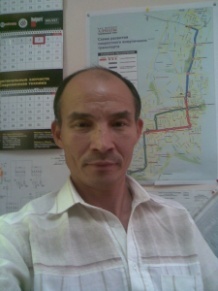                                                        моб.: +7 701 388 78 14                                                                 +7 747 498 49 62                                                       e-mail : zhaken62@mail.ruПЕРСОНАЛЬНЫЕ ДАННЫЕ:Ф.И.О.                             Жакенов Еркин АнафьяевичКурсы по повышению квалификации:                                                                                                                                                                      2009 - Основы ЗРК по промышленной безопасности, Учебный центр «ЦАЮГ», Курс 2010 - "Безопасность и охрана труда", Учебный центр "Стандарт II E",Сертификат Образование:        1977-1981 - Кентауский горно-металлургический техникум, Горная электромеханика        1985-1990 - Алма-Атинский Энергетический Институт, Электроэнергетический, Электроснабжение ОПЫТ РАБОТЫ:                                                                                                         Компания: ПК «Тенгиз-Тауэрс»                                                                                   Период работы: с 04 января 1918г.                                                                 Должность: Главный инженер                                                                                                                                               Компания: АО «НГСК КазСтройСервис» Атырауский филиал  Проект: Строительство АНПЗ "Комплекса глубокой переработки нефти. Период работы:  c 18 декабря  2015  по 15 февраля  2017г. Должность: Инженер энергетик Компания: Филиал АО «НГСК КазСтройСервис» «Дирекция по строительству трубопровода» Проект: Строительство магистрального газопровода "Азиатский газопровод, нитка С", "Бенеу-Базой-Шымкент" Период работы:  c 18 февраля 2013 по 15 декабря 2015 г.  Должность: Инженер энергетик                                                                                                                                 Компания: АО "АsiaCreditBank" (АзияКредитБанк)                                                       Период работы: с 07 февраля 2011 по 13 апреля 2012г.                                           Должность: Главный специалист энергетик                                                                                                                                                                                                         Компания: ТОО СКГП "Интерфуд"                                                                              Период работы: с 03 декабря 2010 по 02 февраля 2011г.                                   Должность: Начальник отдела технической эксплуатации                                                                                                                                                                       Компания: Филиал АО "Юранус Си эн Ай"                                                               Проект: Строительство метрополитена "Верхних строительных путей"           Период работы: с 12 марта 2010 по 01 сентября 2010г.                                           Должность: Главный энергетик                                                                                                                                                   Компания: Филиал ОАО "Энергопроект-Нискоградня"                                           Проект: Строительство метрополитена "Станция Алмалы, станция Абая"     Период работы: с 16 апреля 2007 по 08 февраля 2010г.                                         Должность: Главный энергетик                                                                                                                                                                                                               Компания: ТОО "Нигара" Алматинский плодоконсервный завод                         Период работы: с 01 октября 1999 по 25 сентября 2006г.                                       Должность: Главный энергетик                                                                                                                                                                                                                              Компания: Комбинат "Ачполиметалл" Автотранспортный цех                             Период работы: с 22 января 1992 по 30 апреля 1997г.                                             Должность: Электромеханик                                                                                                                                                                                                                                   Компания: Алма-Атинский плодоконсервный завод                                                     Период работы: с 13 февраля 1991 по 13 ноября 1991г.                                         Должность: Мастер по теплотехнике                                                                                                                                                                                                                       Компания: Алма-Атинский завод ЖБК и СД "Дорстроймонтаж треста" КазЖД          Период работы: с 28 августа 1990 по 24 января 1991г.                                        Должность: Начальник паросилового цеха                                                                                                                                                                                                            Компания: Ачисайский  полиметаллический комбинат, рудник «Миргалимсай»       Период работы: с 17 июня 1980 по 19 декабря 1984 г. ( с 09 ноября 1981 по 14     ноября 1983г.  служба в рядах Вооружённых Сил СССР)                                         Должность: Подземный электрослесарь                                                                                                                                                                                                               Обязанности:Обеспечение бесперебойной работы, правильную эксплуатацию, ремонт и модернизацию энергетического оборудования, электрических и тепловых сетей, трубопроводов и газопроводов. Определение потребностью производства в топливно-энергетических ресурсах, развития энергохозяйства, реконструкции и модернизация систем энергоснабжения. Составление  заявок на приобретение оборудования, материалов, запасных частей, необходимых для эксплуатации энергохозяйства, режима работы подразделений предприятия, исходя из их потребностей в энергии. Контроль соблюдения норм расхода топлива и всех видов энергии. Организация  проверки  и испытания средств релейной защиты и автоматики. Контроль за соблюдением инструкций по эксплуатации, техническому обслуживанию и надзор. Подготовка необходимых материалов  для заключения договоров на ремонт оборудования с подрядными организациями. Соблюдение правил и норм охраны труда при эксплуатации и ремонте энергоустановок и сетей. Подготавливать отчетность по утвержденным формам и показателям. Электромонтажные работы силовой части по комплексу работ и пуско-наладке. Строительство жилого вахтового городка, монтаж КТП 10кв. и воздушных линии 0.4кв.; 10кв.Дата рождения:11 января, 1962 г.Владение языками:Казахский - родной, русский  - свободно                                                        Водительское удостоверение, категория «В»